ISTITUTO DI ISTRUZIONE SUPERIORE  “CESTARI - RIGHI”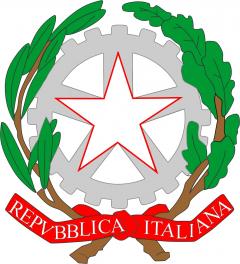 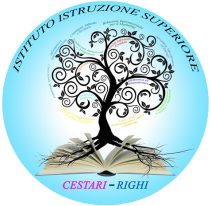 Borgo San Giovanni, 12/A  - 30015  Chioggia (VE) 
Tel. 041.4967600  Fax 041.4967733
Cod. Mecc. VEIS02200R – C.F. 91021780274
 e-mail:   veis02200r@istruzione.ite-mail certificata: veis02200r@pec.istruzione.itPIANO DIDATTICO PERSONALIZZATOAnno Scolastico 20….. /20…..Indirizzo di studio: ___________________________________________Classe: ____________________ 	Sezione: ______________________Coordinatore di classe: _______________________________________	DATI RELATIVI ALL’ALUNNORIFERIMENTI NORMATIVILegge 53/2003: Personalizzazione del percorso scolasticoLegge n. 170 dell'8 ottobre 2010: “Nuove norme in materia di Disturbi Specifici di Apprendimento in ambito scolastico”.Decreto Ministeriale n. 5669 del 12 /7/ 2011: "Disposizioni attuative della Legge 8 ottobre 2010 e Linee guida per il diritto allo studio degli alunni e degli studenti con disturbi specifici di apprendimento".Direttiva Ministeriale del 27 dicembre 2012: “Strumenti di intervento per alunnicon Bisogni Educativi Speciali e organizzazione territoriale per l’inclusione scolastica”.Circolare Ministeriale n. 8 del 6 marzo 2013 attuativa della D. M. 27/12/2012.Legge 107/2015: “Riforma del sistema nazionale di istruzione e formazione e delega per il riordino delle disposizioni legislative vigenti”.Decreto Legislativo 62/2017: “Norme in materia di valutazione e certificazione delle competenze nel primo ciclo ed esami di Stato.Nota Miur 1143 del 17/05/2018 in materia di Autonomia Scolastica in materia di BES.Nuove Linee guida sulla gestione dei Disturbi Specifici di Apprendimento del 20/01/2022.Descrizione del funzionamento delle abilità strumentaliAltre caratteristiche del processo di apprendimentoPATTO EDUCATIVOSi concorda con la famiglia e lo studente:Nelle attività di studio l’allievo:  è seguito da un Tutor nelle discipline:_________________________________________________ con cadenza:     quotidiana	  bisettimanale	   settimanale     quindicinale  è seguito da familiari ricorre all’aiuto di compagni utilizza strumenti compensativi Altro 	…………………………………………………………………………………………………………….……………………………………………………………………………………………………….…………………………………………………………………………………………………………….……Strumenti da utilizzare nel lavoro a casa  PC (prendere appunti, scrittura con correttore ortografico, calcolatrice……) Smartphone o Tablet con App adeguate per scrittura, lettura, traduttori, calcolatrici, registrazioni .…… Tecnologia di sintesi vocale Registrazioni digitali Appunti a mano da usare per mappe Materiali multimediali (video, lezioni online, simulazioni) Testi semplificati e ridotti Schemi e mappe concettuali  Altro ……………………………………………………………………………………………………………………………………………………………………………………………………………………………………………………………………………………………………………………………………………………………………………………………………………………………………………………………………………………………………………………Il presente Piano Didattico Personalizzato è stato sottoscritto da:            INSEGNANTE	      MATERIA	    FIRMADocumento valido per la durata di un anno.Approvato dal C.d.C. in data:		________________	Firma del Dirigente	____________________________________Consegnato alla famiglia in data:	________________	Firma del genitore	____________________________________I.T.C.S  “Domenico Cestari”Cod. Mecc.   VETD022013 (diurno)Cod. Mecc.: VETD02251C (serale)I.T.I.S. “Augusto Righi”Cod.Mecc.VETF022019(diurno)Cod.Mecc.VETF02251P(serale)I.P.S.S.A.R “Giovanni Sandonà”Cod. Mecc. VERH022011www.cestari-righi.edu.itCognome e nomeData e luogo di nascitaDiagnosi specialistica Redatta da pressoin data Specialista/i di riferimento: Caratteristiche percorso didattico pregresso Altre osservazioni OSSERVAZIONE IN CLASSE(dati rilevati direttamente dagli insegnanti di lettere, matematica, lingue straniere)OSSERVAZIONE IN CLASSE(dati rilevati direttamente dagli insegnanti di lettere, matematica, lingue straniere)OSSERVAZIONE IN CLASSE(dati rilevati direttamente dagli insegnanti di lettere, matematica, lingue straniere)OSSERVAZIONE IN CLASSE(dati rilevati direttamente dagli insegnanti di lettere, matematica, lingue straniere)OSSERVAZIONE IN CLASSE(dati rilevati direttamente dagli insegnanti di lettere, matematica, lingue straniere)OSSERVAZIONE IN CLASSE(dati rilevati direttamente dagli insegnanti di lettere, matematica, lingue straniere)OSSERVAZIONE IN CLASSE(dati rilevati direttamente dagli insegnanti di lettere, matematica, lingue straniere)OSSERVAZIONE IN CLASSE(dati rilevati direttamente dagli insegnanti di lettere, matematica, lingue straniere)OSSERVAZIONE IN CLASSE(dati rilevati direttamente dagli insegnanti di lettere, matematica, lingue straniere)OSSERVAZIONE IN CLASSE(dati rilevati direttamente dagli insegnanti di lettere, matematica, lingue straniere)OSSERVAZIONE IN CLASSE(dati rilevati direttamente dagli insegnanti di lettere, matematica, lingue straniere)OSSERVAZIONE IN CLASSE(dati rilevati direttamente dagli insegnanti di lettere, matematica, lingue straniere)LETTURALETTURALETTURALETTURALETTURALETTURALETTURALETTURALETTURALETTURALETTURALETTURAVELOCITÀVELOCITÀMolto lentaMolto lenta Lenta Lenta Lenta Scorrevole Scorrevole Scorrevole Scorrevole ScorrevoleCORRETTEZZACORRETTEZZA Adeguata Adeguata Non adeguata(ad esempio confonde/inverte/sostituisce/omette lettere o sillabe) Non adeguata(ad esempio confonde/inverte/sostituisce/omette lettere o sillabe) Non adeguata(ad esempio confonde/inverte/sostituisce/omette lettere o sillabe) Non adeguata(ad esempio confonde/inverte/sostituisce/omette lettere o sillabe) Non adeguata(ad esempio confonde/inverte/sostituisce/omette lettere o sillabe) Non adeguata(ad esempio confonde/inverte/sostituisce/omette lettere o sillabe) Non adeguata(ad esempio confonde/inverte/sostituisce/omette lettere o sillabe) Non adeguata(ad esempio confonde/inverte/sostituisce/omette lettere o sillabe)COMPRENSIONECOMPRENSIONE Scarsa Essenziale Essenziale Essenziale Globale Globale Globale Completa-analitica Completa-analitica Completa-analiticaSCRITTURASCRITTURASCRITTURASCRITTURASCRITTURASCRITTURASCRITTURASCRITTURASCRITTURASCRITTURASCRITTURASCRITTURAPRODUZIONE PRODUZIONE ADERENZA CONSEGNAADERENZA CONSEGNAADERENZA CONSEGNAADERENZA CONSEGNAADERENZA CONSEGNA Mai Mai Mai Talvolta SpessoPRODUZIONE PRODUZIONE CORRETTA STRUTTURAMORFO-SINTATTICACORRETTA STRUTTURAMORFO-SINTATTICACORRETTA STRUTTURAMORFO-SINTATTICACORRETTA STRUTTURAMORFO-SINTATTICACORRETTA STRUTTURAMORFO-SINTATTICA Mai Mai Mai Talvolta SpessoPRODUZIONE PRODUZIONE CORRETTA STRUTTURA TESTUALE (narrativo, descrittivo, regolativo …)CORRETTA STRUTTURA TESTUALE (narrativo, descrittivo, regolativo …)CORRETTA STRUTTURA TESTUALE (narrativo, descrittivo, regolativo …)CORRETTA STRUTTURA TESTUALE (narrativo, descrittivo, regolativo …)CORRETTA STRUTTURA TESTUALE (narrativo, descrittivo, regolativo …) Mai Mai Mai Talvolta SpessoPRODUZIONE PRODUZIONE CORRETTEZZA ORTOGRAFICACORRETTEZZA ORTOGRAFICACORRETTEZZA ORTOGRAFICACORRETTEZZA ORTOGRAFICACORRETTEZZA ORTOGRAFICA Non adeguata Non adeguata Non adeguata Parziale AdeguataPRODUZIONE PRODUZIONE USO PUNTEGGIATURAUSO PUNTEGGIATURAUSO PUNTEGGIATURAUSO PUNTEGGIATURAUSO PUNTEGGIATURA Non adeguata Non adeguata Non adeguata Parziale AdeguataGRAFIAGRAFIAGRAFIAGRAFIAGRAFIAGRAFIAGRAFIAGRAFIAGRAFIAGRAFIAGRAFIAGRAFIALEGGIBILE No No No No Poco Poco Poco Sì Sì Sì SìCALCOLOCALCOLOCALCOLOCALCOLODifficoltà visuospaziali  Mai Talvolta SpessoRecupero di fatti numerici (es: tabelline) Non raggiunto Parziale RaggiuntoAutomatizzazione dell’algoritmo procedurale Non raggiunto Parziale RaggiuntoErrori di processamento numerico (negli aspetti cardinali e ordinali e nella corrispondenza tra numero e quantità) Mai Talvolta SpessoUso degli algoritmi di base del calcolo (scritto e a mente) Non adeguato Parziale AdeguatoCapacità di problem solving Non adeguata Parziale AdeguataComprensione del testo di un problema Non adeguata Parziale AdeguataAPPRENDIMENTO DELLE LINGUE STRANIEREAPPRENDIMENTO DELLE LINGUE STRANIEREAPPRENDIMENTO DELLE LINGUE STRANIEREAPPRENDIMENTO DELLE LINGUE STRANIERE Pronuncia difficoltosa Difficoltà di acquisizione degli automatismi grammaticali di base  Difficoltà nella scrittura  Difficoltà a parlare nella lingua straniera  Difficoltà a comprendere messaggi negli ascolti in lingua straniera Difficoltà nell’ acquisizione di nuovo lessico Notevoli differenze tra comprensione del testo scritto e orale Notevoli differenze tra produzione scritta e orale Altro: 	………………………………………………………………………………………………………	………………………………………………………………………………………………………	……………………………………………………………………………………………………… Pronuncia difficoltosa Difficoltà di acquisizione degli automatismi grammaticali di base  Difficoltà nella scrittura  Difficoltà a parlare nella lingua straniera  Difficoltà a comprendere messaggi negli ascolti in lingua straniera Difficoltà nell’ acquisizione di nuovo lessico Notevoli differenze tra comprensione del testo scritto e orale Notevoli differenze tra produzione scritta e orale Altro: 	………………………………………………………………………………………………………	………………………………………………………………………………………………………	……………………………………………………………………………………………………… Pronuncia difficoltosa Difficoltà di acquisizione degli automatismi grammaticali di base  Difficoltà nella scrittura  Difficoltà a parlare nella lingua straniera  Difficoltà a comprendere messaggi negli ascolti in lingua straniera Difficoltà nell’ acquisizione di nuovo lessico Notevoli differenze tra comprensione del testo scritto e orale Notevoli differenze tra produzione scritta e orale Altro: 	………………………………………………………………………………………………………	………………………………………………………………………………………………………	……………………………………………………………………………………………………… Pronuncia difficoltosa Difficoltà di acquisizione degli automatismi grammaticali di base  Difficoltà nella scrittura  Difficoltà a parlare nella lingua straniera  Difficoltà a comprendere messaggi negli ascolti in lingua straniera Difficoltà nell’ acquisizione di nuovo lessico Notevoli differenze tra comprensione del testo scritto e orale Notevoli differenze tra produzione scritta e orale Altro: 	………………………………………………………………………………………………………	………………………………………………………………………………………………………	………………………………………………………………………………………………………OSSERVAZIONE IN CLASSE(dati rilevati direttamente dagli insegnanti durante il consiglio di classe)OSSERVAZIONE IN CLASSE(dati rilevati direttamente dagli insegnanti durante il consiglio di classe)PROPRIETÀ  LINGUISTICA difficoltà nella strutturazione della frase difficoltà nel reperimento lessicale difficoltà nell’esposizione oraleMEMORIAdifficoltà nel memorizzare: categorizzazioni formule, strutture grammaticali, algoritmi (tabelline, nomi, date) sequenze e procedureATTENZIONE attenzione visuo-spaziale  selettiva intensivaAFFATICABILITÀ Sì Poca NoALTRO:……………………………………………………………………………………………………………………………………………………………………………………………………………………………………………………………………………………………………………………………………………………………………………………………………………………………………………………………………………………………………………………………………...DISCIPLINA: …………………………………………………………..DISCIPLINA: …………………………………………………………..DISCIPLINA: …………………………………………………………..PROF.RE/PROF.SSA: ………………………………………………………….PROF.RE/PROF.SSA: ………………………………………………………….PROF.RE/PROF.SSA: ………………………………………………………….PROF.RE/PROF.SSA: ………………………………………………………….STRUMENTI COMPENSATIVIL’alunno/a usufruirà dei seguenti strumenti compensativi nelle diverse discipline:MISURE DISPENSATIVESi dispensa l’alunno/a da:MISURE DISPENSATIVESi dispensa l’alunno/a da:CRITERI E MODALITÀ DI VERIFICA(VALIDI ANCHE IN SEDE D’ESAME)Si concordano:Tabelle e formulariLettura ad alta voceLettura ad alta voceVerifiche orali e scritte programmateSchemi e mappeScrittura di testi sotto dettaturaScrittura di testi sotto dettaturaCompensazione con prove orali di compiti scrittiCalcolatrice (anche su device)Prendere appunti in classePrendere appunti in classeUso di mediatori didattici durante le prove scritte e orali (mappe concettuali, mappe cognitive..)Computer con programmi di videoscrittura e correttore orto-graficoCopiare dalla lavagnaCopiare dalla lavagnaFrammentare il compito in "sotto obiettivi"Smartphone o tablet per prendere appunti o per altre attività concordate con il docenteUso del dizionarioUso del dizionarioProve informatizzate e presentate allo studente con un carattere di stampa senza grazie (Arial, Verdana,….)AudiolibriCarico di compiti non adeguato al livello di affaticabilità dello studenteCarico di compiti non adeguato al livello di affaticabilità dello studenteValutazione delle prove, scritte e orali, più attenta al contenuto che alla formaLibri scolastici/dizionari digitaliRispetto dei tempi standard(tempi di elaborazione e produzione più lunghi di quelli previsti per la classe sia a scuola che a casa)Rispetto dei tempi standard(tempi di elaborazione e produzione più lunghi di quelli previsti per la classe sia a scuola che a casa)Valutazione dei progressi in itinereSoftware didattici adeguati con sintesi vocaleStudio mnemonico di formule, tabelle e definizioniStudio mnemonico di formule, tabelle e definizioniSostenere motivazione e senso di autoefficaciaRegistrazione delle lezioni svolte in classe tramite strumenti  elettroniciEffettuazione di più prove valutative in tempi ravvicinatiEffettuazione di più prove valutative in tempi ravvicinatiProgrammazione di tempi più lunghi per l’esecuzione delle prove…………………………………………………………………………………………………………………………………………………………………………………………………………………………………………………………………………………………………………………………..…………………………………………….…………….…………………………………………………………………………………………………………………………..…………………………………………….…………….……………………………………………………………………………………………………………………………………………………………………………………………………………………………………………………………………………………………….